§3174-CCC.  Chiropractic services reimbursement(CONTAINS TEXT WITH VARYING EFFECTIVE DATES)(REALLOCATED FROM TITLE 22, SECTION 3174-AAA)1.  (TEXT EFFECTIVE UNTIL CONTINGENCY:  See PL 2023, c. 454, §4) Reimbursement.  The department shall reimburse under the MaineCare program for chiropractic evaluation and management examinations performed by a chiropractic doctor licensed under Title 32, chapter 9 that are within the scope of practice of chiropractic doctors.  This subsection does not limit reimbursements under the MaineCare program that may be available for other chiropractic services or affect any limits that may apply to reimbursements such as limits relating to numbers of visits.[PL 2019, c. 421, §1 (NEW); RR 2019, c. 1, Pt. A, §24 (RAL).]1.  (TEXT EFFECTIVE ON CONTINGENCY:  See PL 2023, c. 454, §4) Reimbursement.  The department shall reimburse under the MaineCare program for certain chiropractic services, as described in this section and defined in department rules, performed by a chiropractic doctor licensed under Title 32, chapter 9 that are within the scope of practice of chiropractic doctors.  Services that are reimbursed are the following:A.  Treatment by means of manual manipulation of the spine;  [PL 2023, c. 454, §1 (NEW); PL 2023, c. 454, §4 (AFF).]B.  Evaluation and management examinations; and  [PL 2023, c. 454, §1 (NEW); PL 2023, c. 454, §4 (AFF).]C.  Physical therapy when the service is otherwise covered by MaineCare when performed by a physical therapist licensed under Title 32, chapter 45-A.  [PL 2023, c. 454, §1 (NEW); PL 2023, c. 454, §4 (AFF).]This subsection does not affect any limits that may apply to reimbursements such as limits on the number of visits.[PL 2023, c. 454, §1 (RPR); PL 2023, c. 454, §4 (AFF).]2.  Rulemaking.  The department may adopt rules to implement this section.  Rules adopted pursuant to this subsection are routine technical rules as defined by Title 5, chapter 375, subchapter 2‑A.[PL 2019, c. 421, §1 (NEW); RR 2019, c. 1, Pt. A, §24 (RAL).]SECTION HISTORYPL 2019, c. 421, §1 (NEW). RR 2019, c. 1, Pt. A, §24 (RAL). PL 2023, c. 454, §1 (AMD). PL 2023, c. 454, §4 (AFF). The State of Maine claims a copyright in its codified statutes. If you intend to republish this material, we require that you include the following disclaimer in your publication:All copyrights and other rights to statutory text are reserved by the State of Maine. The text included in this publication reflects changes made through the First Regular and First Special Session of the 131st Maine Legislature and is current through November 1. 2023
                    . The text is subject to change without notice. It is a version that has not been officially certified by the Secretary of State. Refer to the Maine Revised Statutes Annotated and supplements for certified text.
                The Office of the Revisor of Statutes also requests that you send us one copy of any statutory publication you may produce. Our goal is not to restrict publishing activity, but to keep track of who is publishing what, to identify any needless duplication and to preserve the State's copyright rights.PLEASE NOTE: The Revisor's Office cannot perform research for or provide legal advice or interpretation of Maine law to the public. If you need legal assistance, please contact a qualified attorney.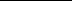 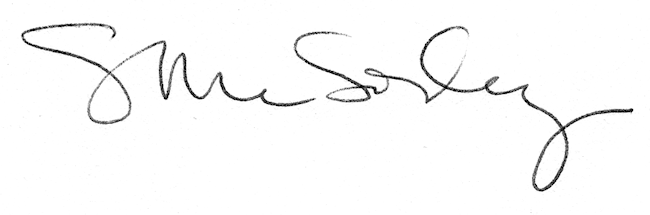 